	Søknad om beskyttelse av produktbetegnelse 	i henhold til forskrift 5. juli 2002 nr. 698 om beskyttelse av opprinnelsesbetegnelser, geografiske betegnelser og betegnelser for tradisjonelt særpreg på næringsmidler. 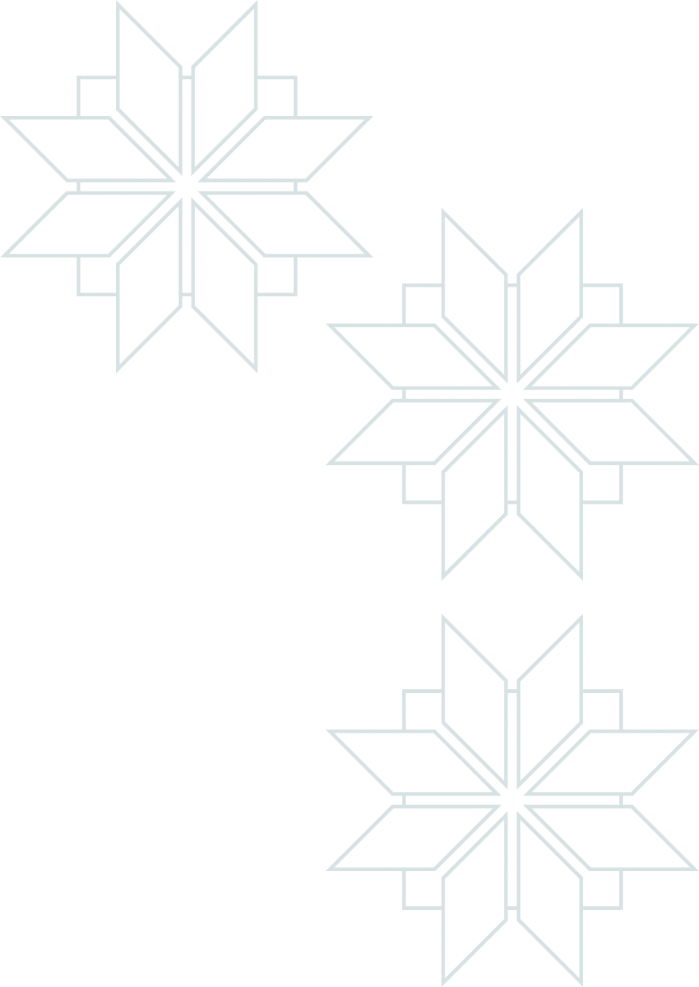 	Beskyttet opprinnelsesbetegnelse:		     	Beskyttet geografisk betegnelse:		       Kryss av 	Næringsmidlets produktbetegnelse/navn:	Opplysninger om søker/sammenslutningen:	Navn:		     	Adresse:		     	Telefon:		     			Kontaktperson:	     	Telefon:		     	E-post: 		     	Dato:       				Signatur: …………………………………………………	Sammenslutningens medlemmer	NB! Dersom søker er en fysisk (enkeltperson) eller juridisk person som ikke er en sammenslutning (virksomhet i selskapsform) må det fremlegges dokumentasjon som viser at bestemmelsene i forskriftens § 14 er oppfylt. Eksempel på en juridisk person er organisasjoner, aksjeselskaper og andre selskaper. 	Søknadens innholdTil hjelp for utfylling av søknadsskjemaet er det utarbeidet en søknadsveileder. 1. 	Næringsmidlets produktbetegnelse/varebetegnelse	Angi produktbetegnelsen/varebetegnelsen som søkes beskyttet. Det er denne som etter en eventuell godkjenning skal brukes som næringsmidlets varebetegnelse. Produktbetegnelsen skal som hovedregel inneholde et geografisk navn.2. 	Beskrivelse av næringsmidlet	Beskriv næringsmidlets viktigste karakteristika (f.eks. fysiske (form, størrelse, farge, tekstur o.a.) kjemiske, mikrobiologiske eller organoleptiske): 	Beskriv næringsmidlets råvarer (for bearbeidede næringsmidler): 	*dersom det stilles spesifikke krav om det. 
3. 	Avgrensing av geografisk områdeDefiner det geografiske området hvor produksjon, bearbeiding og foredling av næringsmidlet skjer. Området skal defineres presist, og helst henvise til kjente fysiske eller administrative grenser. 
	Det definerte geografiske området bør i tillegg avtegnes på et enkelt kart over området.		Produseres råvarene i det definerte området?				Ja      	Nei                  
	Bearbeides/foredles næringsmidlet i det definerte området?			Ja      	Nei                                
	NB! Søkes det om beskyttet opprinnelsesbetegnelse og svaret på noen av disse spørsmålene er nei, må det gis opplysninger og dokumentasjon som viser at kravene i forskriftens § 6 er oppfylt. 	Tilleggsopplysning for søkere som er en fysisk eller juridisk person som ikke er en sammenslutning4. 	Opplysninger som bekrefter næringsmidlets opprinnelse (sporbarhet)	Nedenfor skal det gis en nærmere beskrivelse av systemet for sporing av næringsmidlet, råvarer, fôr eller andre innsatsfaktorer som i henhold til produktspesifikasjonen skal komme fra det avgrensede geografiske området. 5. 	Beskrivelse av produksjonsmetode	De ulike trinnene i produksjonsprosessen skal beskrives. Dersom det er relevant skal også den opprinnelige tradisjonelle produksjonsmetoden beskrives. 	Dersom det ut i fra hensynet til næringsmidlets kvalitet (og eventuelt sporing) er nødvendig at emballering, kutting, skjæring, riving og lignende operasjoner skjer innenfor det avgrensede geografiske området, så må dette begrunnes særskilt. 6. 	Angivelse av faktorer som bekrefter næringsmidlets tilknytning til det geografiske området 	Tilknytningen mellom næringsmidlet og det geografiske området skal enten kunne tilskrives en objektiv sammenheng mellom næringsmidlets særegne kvalitet og det geografiske miljøet (naturbetingede og menneskelige faktorer), eller at næringsmidlet har et spesielt sterkt omdømme knyttet til det geografiske området. Alle påstander som fremsettes om næringsmidlet og geografisk område må dokumenteres og vedlegges søknaden. Dersom omdømme påberopes må det dokumenteres at forbruker forbinder næringsmidlet med det geografiske området. 7. 	Bruk av logoen	Beskriv hvordan produktbetegnelsen og den aktuelle logoen skal brukes på emballasjen. Legg gjerne ved en kopi av eller utkast til emballasje/etikett som viser hvordan dette er tenkt brukt. Retningslinjer for bruk av produktbetegnelser og logoer finner du på beskyttebetegnelser.no.	NB: Produktbetegnelsen som søkes beskyttet skal etter en eventuell godkjenning brukes som næringsmidlets varebetegnelse.		Med søknaden følger       stk. vedlegg.Navn og adresser til sammenslutningens medlemmerTilknytning til næringsmidlet 
(primærprodusent, foredler eller andre)Karakteristika:Beskrivelse RåvareBeskrivelse Produksjonssted*Beskriv hvordan det definerte området skiller seg vesentlig fra omkringliggende områder: Er virksomheten den eneste produsenten i det avgrensede området: Er det kun denne virksomheten som benytter den lokale produksjonsmetoden:Trinn i produksjonenBeskrivelseForklar hvorfor det er avgjørende for næringsmidlets kvalitet at emballering, kutting, skjæring, riving o.l. må skje innenfor det avgrensede geografiske området:6.1 Beskriv næringsmidlets historie og tradisjon/tradisjonelle tilknytning til det geografiske området6.2 Beskriv næringsmidlets særegne kvalitet (alternativt 6.3)6.3 Beskriv næringsmidlets omdømme knyttet til det geografiske området (alternativt 6.2)6.4 Beskriv de naturbetingede faktorene i det geografiske området6.5 Beskriv de menneskelige faktorene av betydning for næringsmidlets kvalitet eller andre kjennetegn6.6 Beskriv sammenhengen mellom næringsmidlets særegne kvalitet og det geografiske området